НАРУЧИЛАЦЈАВНО ПРЕДУЗЕЋЕ „ЕЛЕКТРОПРИВРЕДА СРБИЈЕ“ БЕОГРАДЕЛЕКТРОПРИВРЕДА СРБИЈЕ ЈП  БЕОГРАД - ОГРАНАК ТЕНТУлица Богољуба Урошевића-Црног број 44., ОбреновацПРВА ИЗМЕНАКОНКУРСНЕ ДОКУМЕНТАЦИЈЕЗА ЈАВНУ НАБАВКУ добара:  Орсат апаратура - ТЕНТ-А- У ОТВОРЕНОМ ПОСТУПКУ -ЈАВНА НАБАВКА бр. 2231/2018 (3000/0115/2018)(број 105-E.03.01-38705/6-2019 од 07.02.2019. године)Обреновац, 2019. годинеНа основу члана 63. став 5. и члана 54. Закона о јавним набавкама („Сл. гласник РС”, бр. 124/12, 14/15 и 68/15) Комисија је сачинила:ПРВУ ИЗМЕНУ КОНКУРСНЕ  ДОКУМЕНТАЦИЈЕ1.Конкурсна документација  у делу 3. Техничка спецификација допуњује се тако што се додаје фотографија предметне апаратуре.2.Део 3. Техничка спецификација, Конкурсне документације допуњава се и гласе као у прилогу.3.Ова допуна конкурсне документације се објављује на Порталу УЈН и интернет страници Наручиоца.ТЕХНИЧКА СПЕЦИФИКАЦИЈА3.1 Врста и количина добара и технички захтевиОРСАТ АПАРАТУРА - ТЕНТ-АОрсат апарат се у лабораторији Службе хемије ТЕНТ А користи за потребе контроле квалитета гасова. Метода је заснована на апсорпцији гасова у одговарајућем апсорбенсу или пак његовог сагоревања под одређеним условима.Орсат апарат мора да омогући анализу следећих гасова:ВодоникаУгљен диоксида КисеоникаПотребно је да Орсат апаратура  за анализу гасова садржи:Апсорпциону посуду за CO2 са три пловка (у коме је апсорбенс-32% раствор KOH)Апсорпциону посуда за O2 сa три пловка (апсорбенс-алкални раствор пирогалола)Апсорпциона посуда са три пловка (у коме се налази засићен раствор NaCl)Градуисана бирета од 100 cm3, подеок 0,1Кивета са CuO за спаљивање H2  или катализатор са жицомТрокраке славине (4 комада)Силиконско цревоНивелациона посуда од 250 mlДрвени рам са поклопцемАпарат мора да садржи апсорпционе посуде наведене под тачкама 1., 2. и 3., повезане силиконским цревима са трокраким славинама у такозвани мост, који обезбеђује везу са пипетом за узорковање гаса ткзв. мишем преко бирете баждарене у мерном подручју (подеок 0,1) суженим развученим вратом. Све посуде су смештене у стабилан дрвени рам, са поклопцем што га чини лако преносивим.Квалитет стакла Орсат апарата  мора бити борсиликатно 3.3 (special glass), DURAN-SCHOTT стакло или одговарајуће,Спецификација хемијског састава: SiO2 81%, B2O3 13%, Na2O/K2O 4%, Al2O3 2%Квалитет класе„ A“ или „B “.Уз апарат је неопходно доставити и 10 апсорпционих посуда сa три пловка.Додатно објашњењеУзорци гаса се узимају искључиво помоћу стаклених пипета за узорковање гасова приказаних на слици испод-лабораторија располаже са довољном количином пипета са узорковање гаса тако да није потребно понудити исте.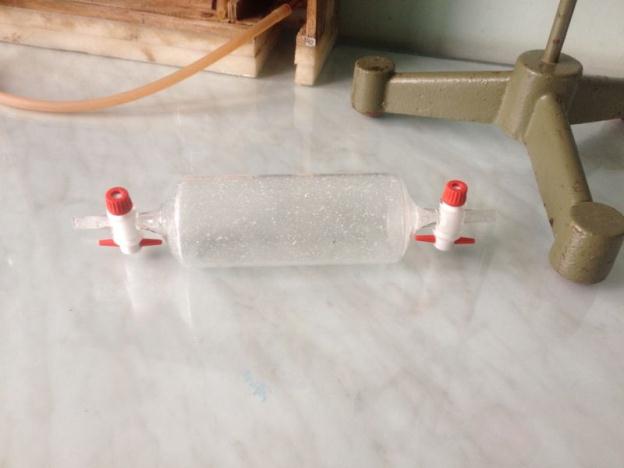 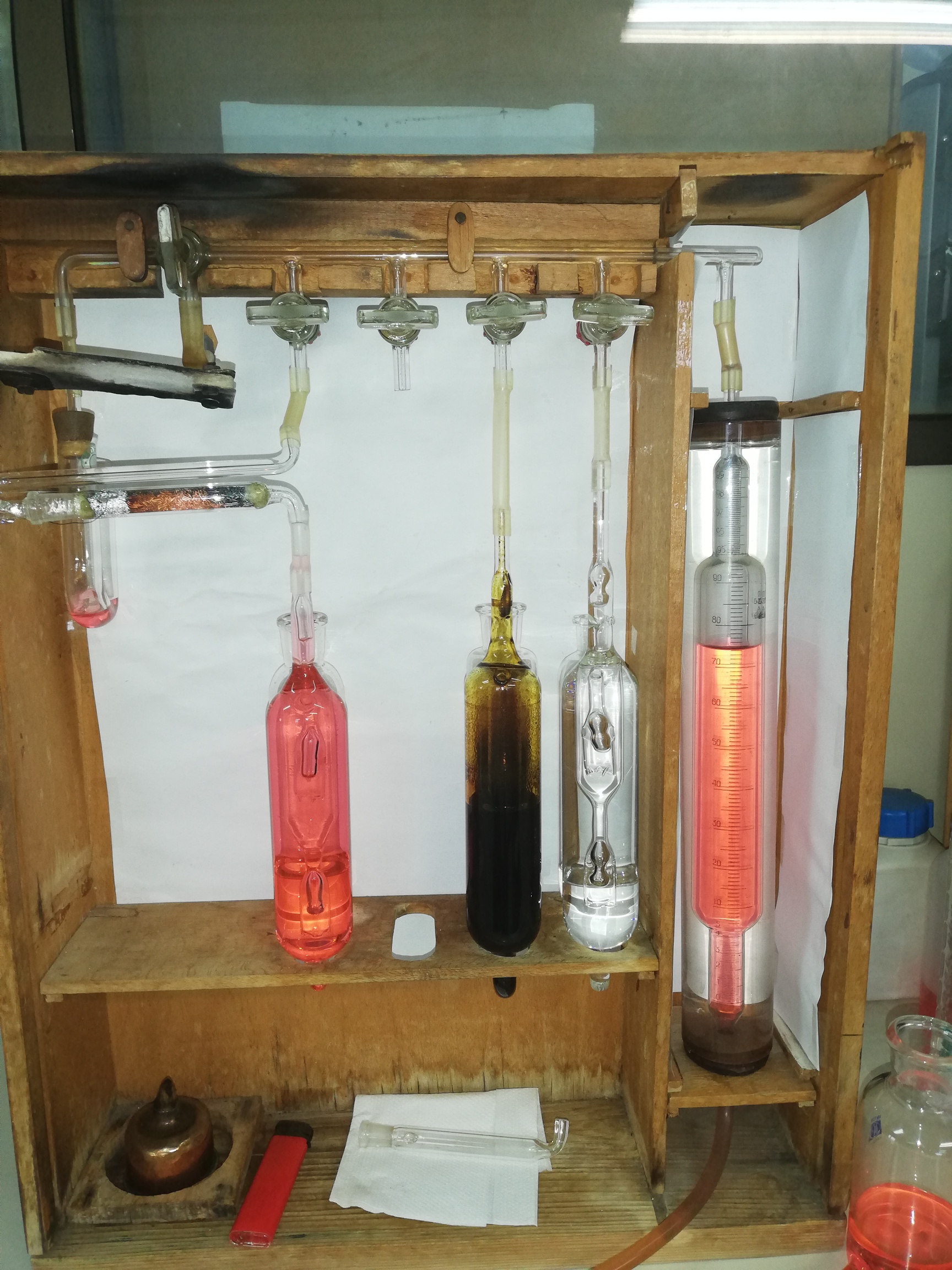 Уз понуду Понуђач је у обавези да достави:Техничку спецификацију  Орсат апарата којом потврђује да понуђени испуњава минималне захтеване услове као и произвођачку спецификацију којом доказује тражени квалитет стакла.Приликом испоруке Изабрани понуђач је у обавези да достави упутство за употребу на српском језику.Након испоруке уређаја, период пробног рада и доказивања функционисања апарата (исправност и заптивеност) је 5 (радних) дана.Напомена: Пожељно је да понуђачи сагледају све податке потребне за испоруку добара на локацији, ТЕНТ А, Богољуба Урошевића Црног 44, 11 500 Обреновац - лабораторија за воду и гасове. Контакт особа за договор о терминима посете: Весна Стевић, vesna.stevic@eps.rs – 064/840-99-37.Комисија за Јавну набавкуПредмет набавкеЈед.мереКоличинаOрсат апарат за анализу гасоваКом.1